6.08. – 20.08.2023./tylko do użytku wewnętrznego/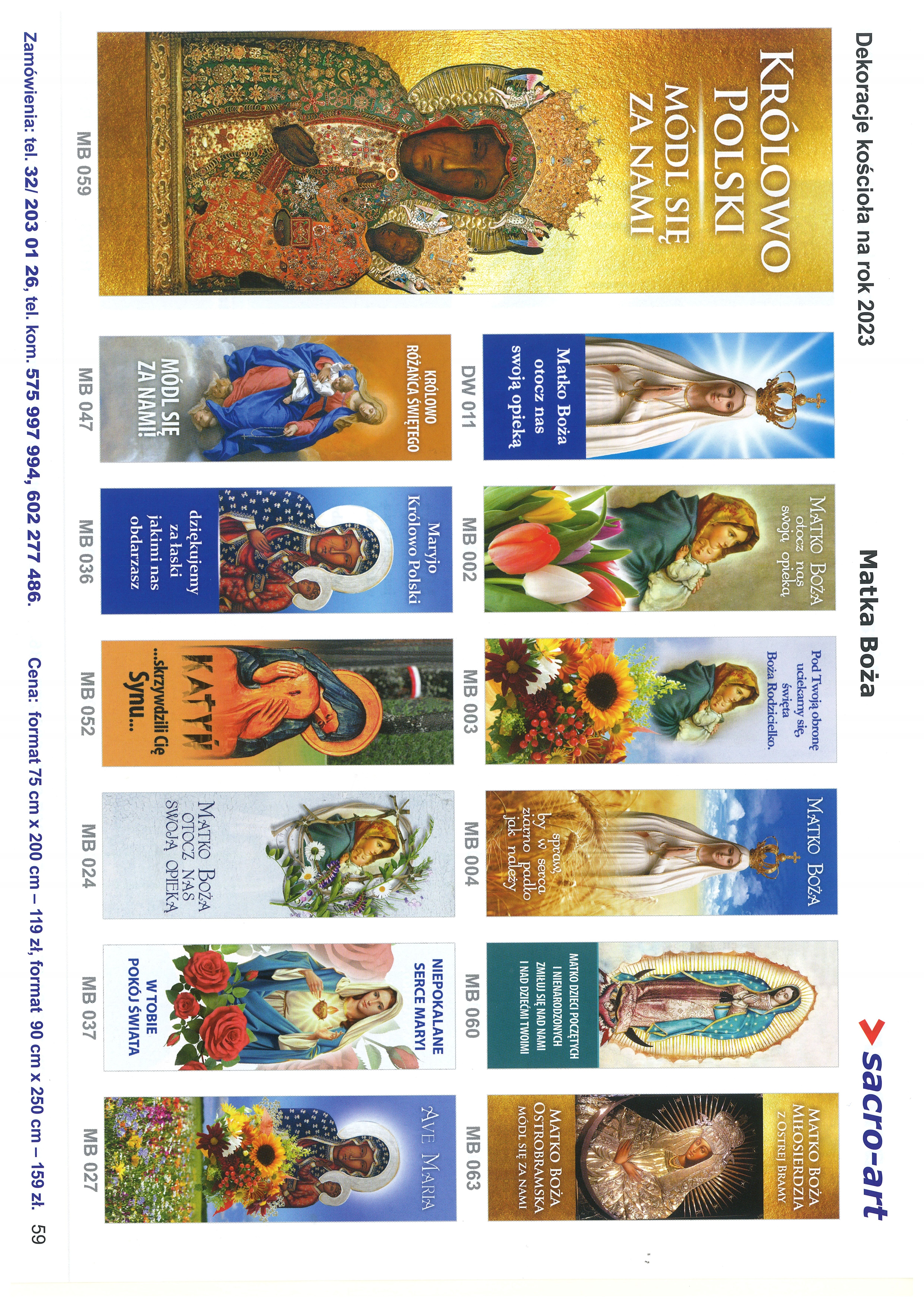 
OGŁOSZENIA PARAFIALNE – 6.08. – 20.08.2023.*Serdeczne Bóg zapłać za Wasze modlitwy, prace i ofiary na rzecz
  naszej parafii i naszych kościołów.*Zapowiedzi Przedślubne:    Karolina Worosz, zam. w Szybowicach
  i Mateusz Kurdziel, zam. w Niemysłowicach, zapowiedź III.Najbliższe uroczystości:
*Uroczystości Dożynkowe:
  w Niemysłowicach – 20 sierpnia, niedziela, godz. 11.00;
  w Czyżowicach – Dożynki Gminne, 26 sierpnia, sobota, 
  godz. 13.00.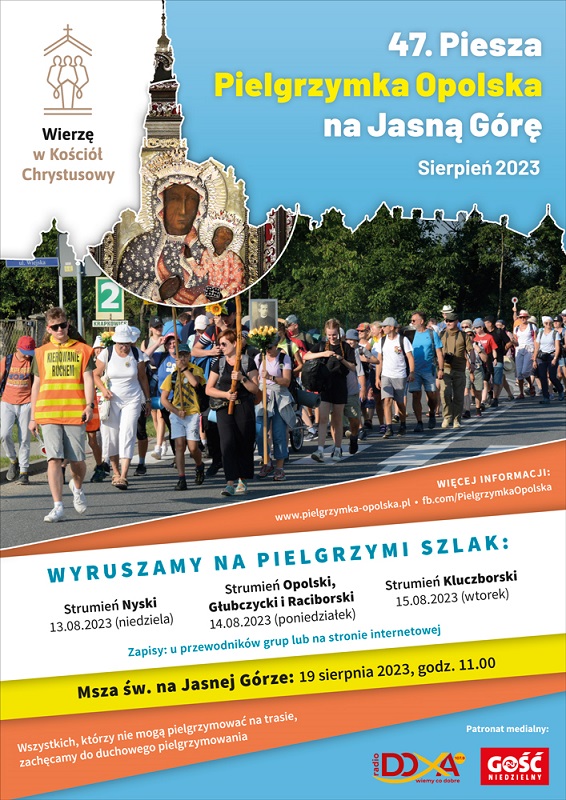 47 Piesza Opolska Pielgrzymka na Jasną Górę odbędzie się 
w dniach od 13 do 19 sierpnia. Bliższe informacje na stronie  
internetowej: www.pielgrzymka-opolska.pl; fb.com/PielgrzymkaOpolska
lub pod nr tel.: 601 861 252. Zapisy u przewodników grup lub na stronie internetowej. Msza św. na Jasnej Górze na zakończenie pielgrzymki: 
19 sierpnia, godz. 11.00. 
Wszystkich, którzy nie mogą pielgrzymować na trasie, 
zachęcamy do duchowego pielgrzymowania. PARAFIA ŚW. ANNY W NIEMYSŁOWICACH     
 /FILIA W CZYŻOWICACH PW. NAJŚWIĘTSZEGO SERCA PANA JEZUSA/
e-mail: parafianiemyslowice@op.pl; www.niemyslowice.infotel.: 601-861-252PORZĄDEK NABOŻEŃSTW  6.08. – 20.08.2023.  PORZĄDEK NABOŻEŃSTW  6.08. – 20.08.2023.  NIEDZIELA – ŚWIĘTO PRZEMIENIENIA PAŃSKIEGO 
6 sierpnia            /kolekta na potrzeby diecezji i Seminarium Duchownego/NIEDZIELA – ŚWIĘTO PRZEMIENIENIA PAŃSKIEGO 
6 sierpnia            /kolekta na potrzeby diecezji i Seminarium Duchownego/7.30Za + Zofię Koliszczak w r. śm., ++ rodziców i rodzeństwo 
oraz + Wacława, Wandę i Wiktora Chrzanowicz.9.30W Czyżowicach:
O zdrowie i bł. Boże w rodzinie Klaudii i Krzysztofa Mulik 
oraz o opiekę Bożą nad dziećmi.
O zdrowie i bł. Boże dla Wiktorii Stanek 
z okazji 18. r. urodzin.              Wymiana Tajemnic Różańcowych11.00 Za + Jana, Antoniego i Stanisławę Frydryk 
oraz ++ z rodziny Poterałowicz i Frydryk.
Za ++ rodziców Marię i Rafała Pławiak, Grzegorza Pławiak oraz o bł. Boże dla rodziny.       Wymiana Tajemnic RóżańcowychPoniedziałek, 7 sierpniaPoniedziałek, 7 sierpnia13.00W Czyżowicach: 
Msza św. Pogrzebowa: Za + Stanisławę LicznarWtorek, 8 sierpnia - Wspomnienie św. Dominika, kapłanaWtorek, 8 sierpnia - Wspomnienie św. Dominika, kapłana9.00Za Parafian.Środa, 9 sierpnia - Święto św. Teresy Benedykty od Krzyża, Środa, 9 sierpnia - Święto św. Teresy Benedykty od Krzyża, 18.00Za + Janinę Winiarską.Czwartek, 10 sierpnia - Święto św. Wawrzyńca, diak. i męcz.Czwartek, 10 sierpnia - Święto św. Wawrzyńca, diak. i męcz.18.00Za + Zbigniewa, Krzysztofa, Marię i Franciszka Karmelita.Piątek, 11 sierpnia – Wsp. św. Klary, dziewicy i męczennicyPiątek, 11 sierpnia – Wsp. św. Klary, dziewicy i męczennicy18.00Za + męża Gerarda w r. śm., rodziców Jana i Franciszkę Bandurowskich, ++ rodzeństwo, + Marię Wybodeł 
i Stanisławę Kantor.Sobota, 12 sierpniaSobota, 12 sierpnia18.00W Czyżowicach: Za Parafian. XIX NIEDZIELA ZWYKŁA, 13 sierpniaXIX NIEDZIELA ZWYKŁA, 13 sierpnia7.30Za + babcię Marię Wybodeł w 1. r. śm.9.30W Czyżowicach:
Za ++ rodziców Piotra i Józefę Licznar, teściów Wiktorię 
i Władysława oraz + Franciszka Hodowany.
Za ++ teściów Karolinę i Stefana Licznar oraz + Tadeusza Licznar. 11.00       O zdrowie i bł. Boże dla Magdaleny, Tomasza i Natalii Dobrzynieckich.O zdrowie i bł. Boże dla rodziny Pałyga, Bień i Marszałek.
O zdrowie i bł. Boże dla Cecylii i Stanisława Sucheckich 
z okazji 50. r. Sakramentu Małżeństwa.O zdrowie i opiekę Matki Bożej nad dziećmi i wnukami 
w rodzinie Paralusz.Za + Irenę Opara w 14. r. śm.
Za ++ rodziców Stefanię i Stanisława oraz siostrę Bernadetę Biszkowieckich.Za + Marię i Mariana Trojniak, Annę i Antoniego Słota 
oraz + Bazylego Licznar.Za + Władysławę Indra w 10. r. śm.Za + Krystynę Wietrzyk, ++ rodziców Annę i Michała Chmielowskich oraz + brata Jana Chmielowskiego.Poniedziałek, 14 sierpnia - Wsp św. Maksymiliana Marii Kolbego, kapłana i męczennikaPoniedziałek, 14 sierpnia - Wsp św. Maksymiliana Marii Kolbego, kapłana i męczennika18.00O zdrowie i bł. Boże w rodzinie Anny Kuliszczak 
oraz o opiekę Bożą nad dziećmi i wnukami.WTOREK – UROCZYSTOŚĆ WNIEBOWZIĘCIA NAJŚWIĘTSZEJ MARYI PANNY, 15 sierpnia                   /kolekta na potrzeby diecezji/WTOREK – UROCZYSTOŚĆ WNIEBOWZIĘCIA NAJŚWIĘTSZEJ MARYI PANNY, 15 sierpnia                   /kolekta na potrzeby diecezji/7.30O zdrowie i bł. Boże dla wnuków: Stanisława, Karoliny 
i Malwiny oraz ich rodziców.9.30W Czyżowicach:
za + Michała, Annę i Jana Koszela, + Edwarda Gierus 
i ++ z rodziny.
Za + Marię Hikawczuk.
O zdrowie i bł. Boże dla Niny Licznar z okazji 2. urodzin 
oraz dla jej rodziców.11.00Za + Sylwię Dwojak w 10. r. śm., ++ rodziców, brata 
i szwagrów, ++ z rodziny oraz + Henrykę Paralusz.
Za + Ingeborg Oparę w 14. r. śm. oraz + brata, ks. Piotra Oparę w 10. r. śm. (ofiarowana przez brata Michała).Środa, 16 sierpniaŚroda, 16 sierpnia18.00Za + Antoninę, Jana i Jerzego Schirmeisen, Jana Kaszoid 
i Lesława Bogdanowskiego.Czwartek, 17 sierpnia - Uroczystość św. Jacka, kapłana Czwartek, 17 sierpnia - Uroczystość św. Jacka, kapłana 18.00O zdrowie i bł. Boże dla dzieci, wnuków i prawnuków 
oraz z okazji imienin Jacka.Piątek, 18 sierpniaPiątek, 18 sierpnia18.00Za ++ rodziców Stanisława i Władysławę Zarosińskich,
+ żonę Marię Zarosińską oraz ++ rodziców z obu stron.Sobota, 19 sierpniaSobota, 19 sierpnia13.00Ślub Rzymski: Monika i Jarosław Wieczorek.15.00  Sakrament Chrztu św. otrzyma Iga Pawłowska.18.00W Czyżowicach: Za Parafian.XX NIEDZIELA ZWYKŁA, 20 sierpnia            XX NIEDZIELA ZWYKŁA, 20 sierpnia            7.30Za ++ z rodzin Szewczuk, Baranieckich, Burków, Krzyżaków 
i Tobiaszów.9.30W Czyżowicach: O łaski zdrowia i bł. Boże na dalsze lata 
                       dla Moniki, z okazji imienin.11.00Msza św. Dożynkowa: Z podziękowaniem Bogu za   
     dary ziemi, z prośbą o błogosławieństwo  Boże 
     dla rolników i mieszkańców Niemysłowic.  